Российская ФедерацияРеспублика ХакасияАлтайский районАдминистрация Белоярского сельсоветаП О С Т А Н О В Л Е Н И Е  «23» апреля  2014г.                с. Белый Яр                                                       №  80                              О предоставлении разрешения на условно разрешенный вид использования земельным участкам «для ведения личного подсобного хозяйства» и «для размещения парикмахерской»В соответствии с ч.11 ст.39  Градостроительного  кодекса  Российской Федерации, п.5 ст.4 Федерального закона № 191-ФЗ «О введении в действие Градостроительного кодекса Российской Федерации» от 29.12.2004г, Устава муниципального образования Белоярский сельсовет, в соответствии с принятым решением собственников земельного участка о разделе земельного участка, образовано 2 (два) земельных участка, границы и площади, которых будут уточнены по результатам межевания,  администрация Белоярского сельсоветаПОСТАНОВЛЯЕТ:1. Предоставить разрешение на условно разрешенный вид использования для следующих земельных участков, образованных в результате раздела земельного участка с кадастровым номером 19:04:010104:0743 (схема- приложение №1):- для земельного участка № 1 «для ведения личного подсобного хозяйства»;- для земельного участка № 2 «для размещения парикмахерской»:2. Рекомендовать  собственникам земельных участков (Зюбанову С.И., Зюбановой Р.Д., Зюбанову А.С.) обратиться в Управление Федеральной службы  государственной регистрации, кадастра и картографии по Республике для предоставления условно разрешенного вида использования земельных  участков,  указанных  в п.1 настоящего Постановления.3. Настоящее постановление подлежит официальному опубликованию и размещению на сайте Администрации Белоярского сельсовета.4. Контроль за исполнением настоящего постановления оставляю за собой.ГлаваБелоярского  сельсовета                                                                       И.Н. Логинов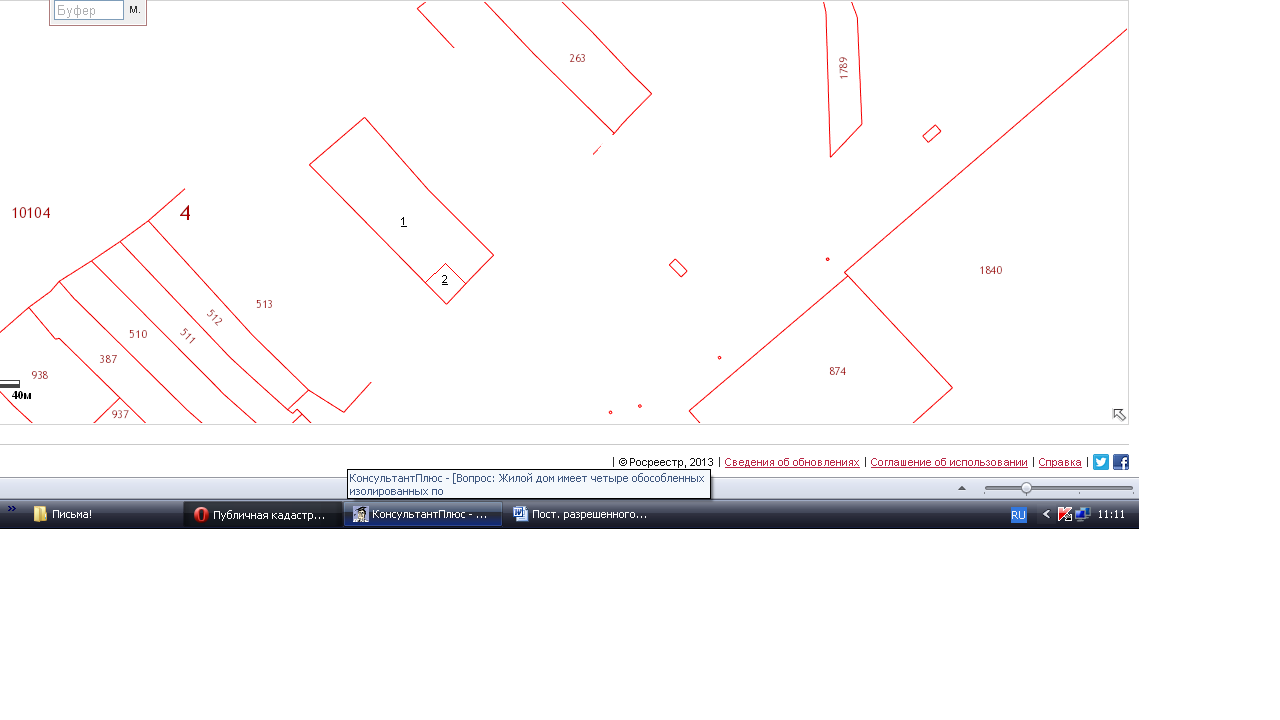                             Схема раздела земельного участка 19:04:010104:0743